Здравствуйте, дорогие учащиеся и родители 7 класса.В связи с последними событиями, попробуем  заниматься дистанционно. Исходя из моих личных технических возможностей, предлагаю следующие формы работы: я письменно объясняю новый материал, вы дома, самостоятельно, его закрепляете в тетради, и высылаете фотографию мне на почту или Viber, WhatsApp,VK . Каждую неделю в группе VK выкладывается ОДИН файл для каждой параллели обучающихся. Задание выдается на неделю вперед и сдается ДО СУББОТЫ ВКЛЮЧИТЕЛЬНО. Воскресенье – задание не принимается, преподаватель подводит итоги успеваемости и отсылает отчет в учебную часть школы. Особое обращение к родителям. Пожалуйста, контролируйте процесс своевременной отправки домашнего задания. По просьбе многих родителей я не загружаю учащихся online занятиями. Поэтому прошу обеспечить детям доступ к школьному сайту и хранящимся там учебным материалам: таблицам и пособиям по предмету «сольфеджио» (если у вашего ребёнка его нет в напечатанном варианте).                                                        С уважением, Людмила Станиславна Луценко.Адрес моей электронной почты для отправки заданий на проверку: lutsenko.lyudmila@mail.ruViber, WhatsApp,VK . Мой телефон 8 (952) 326-77-07Страница для связи в социальных сетях -  https://vk.com/id141108459  (Lyuda Lutsenko) 3 учебная неделя IV четверти (20-24.04.20.)Тема урока: Альтерация неустойчивых ступеней.1. Альтерация – это повышение или понижение неустойчивых ступеней лада с целью обострения их тяготения в устойчивые.Альтерируются лишь те ступени, которые отстоят от устойчивых на целый тон.Примеры возможной ладовой альтерации2. Обратите внимание на разрешение альтерированных ступеней, сыграйте и спойте их в предложенных тональностях.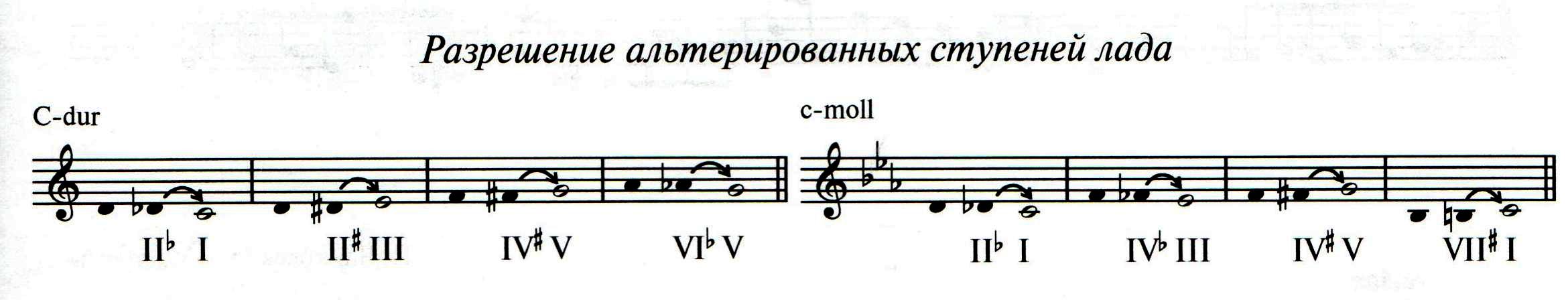 3. Альтерацию часто путают с хроматизмом. Давайте разберём конкретные «похожие» случаи. Обратите внимание, что хроматизм является вспомогательным, неаккордовым звуком, а альтерированная ступень является аккордовым звуком: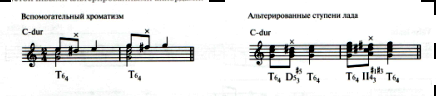 4. Подпишите тональность этих произведений и подпишите альтерированные ступени.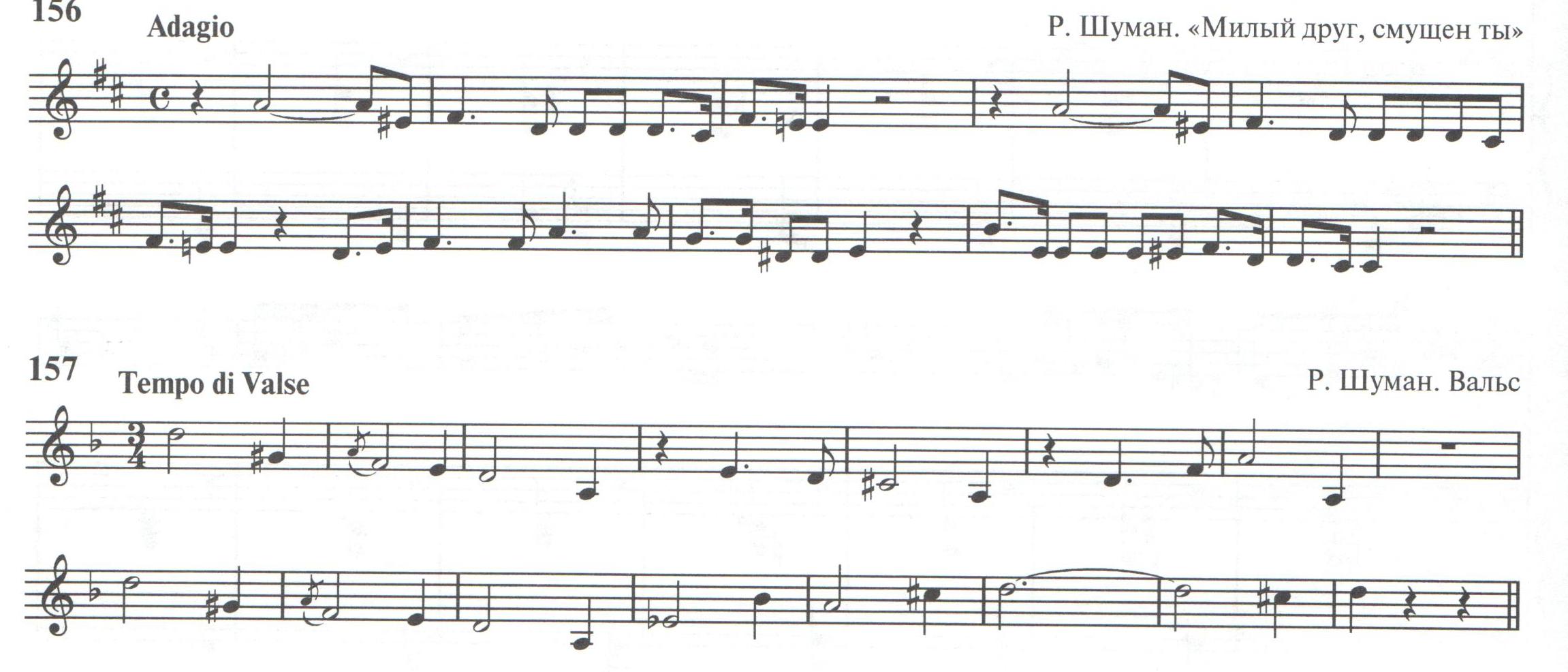 5. Спойте эти мелодии с инструментом и с дирижированием. ДОМАШНЕЕ ЗАДАНИЕ1. Подпишите все альтерированные ступени. Обратите внимание, что в центральном разделе произошла модуляция (тональности указаны).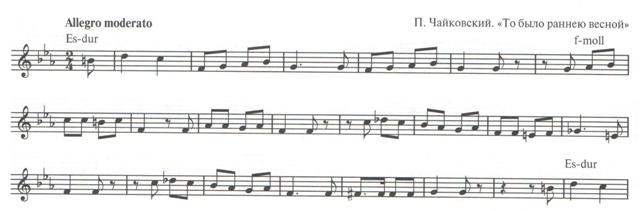 2. Соедините линиями параллельные тональности.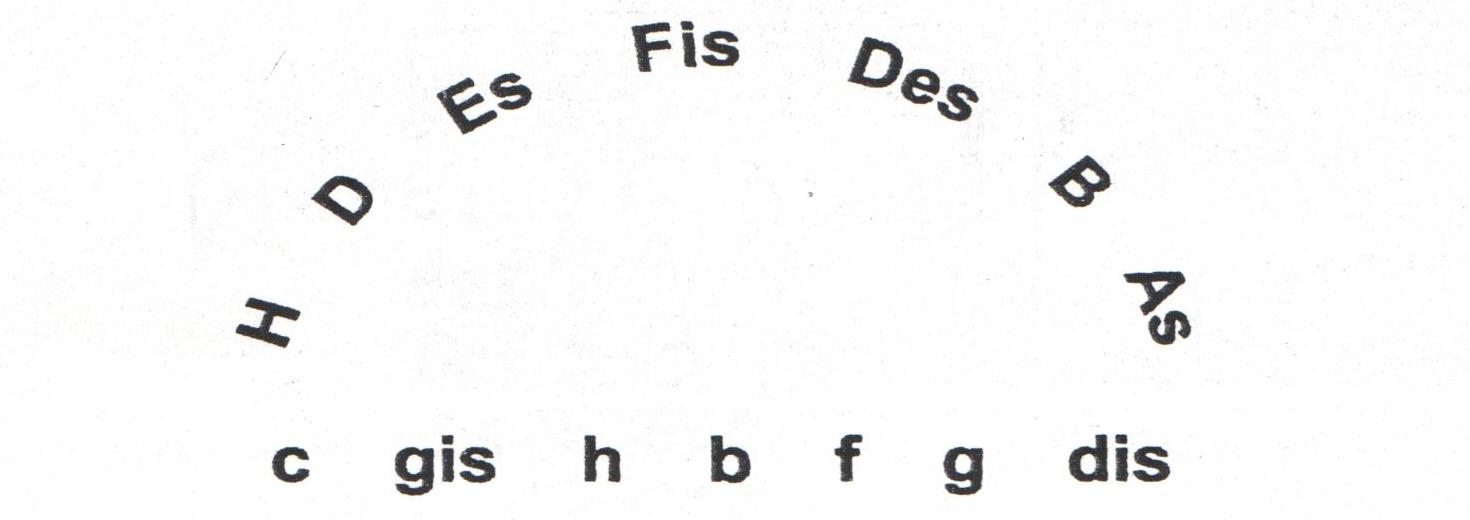 3. Определите по группировке размеры в ритмических примерах: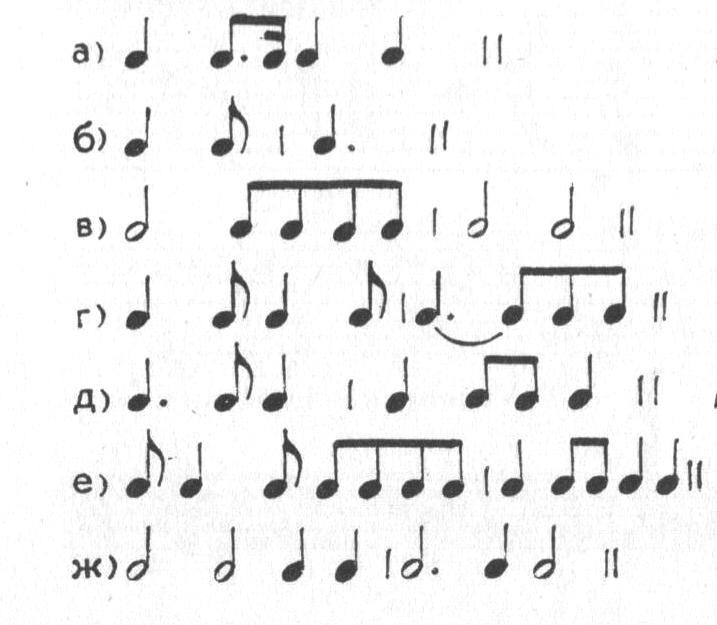 МАЖОРМИНОРII + -II -IV +IV - +VI -VII +